COMUNICATO STAMPAA Casa Ovunque ‘23 – MetaVero. MetaVerso.17|23 aprile, zona Tortona, via Savona 35, MilanoOrario apertura: 10-20#acasaovunque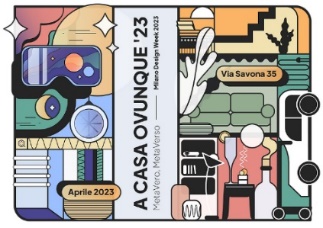 Milano, 12 aprile 2023 – Dopo il grande successo dell’edizione 2022, in occasione del Fuorisalone, in via Savona 35, zona Tortona, a Milano, dal 17 al 23 aprile torna l’esclusivo evento di Sfera MediaGroup, con la testata Style Piccoli, e The Playful Living, quest’anno dal titolo “A Casa Ovunque ’23 – MetaVero. MetaVerso”. Tra fisico e digitale, Sfera MediaGroup, la divisione infanzia di RCS MediaGroup, e The Playful Living la piattaforma di creatività e co-ProgettAzioni di design che mette al centro le persone, danno vita a un racconto visivo ed esperienziale all’insegna dell’accoglienza che guarda ai nuovi spazi ibridi e connessi e si sviluppa attraverso 6 ambienti:Little Loft - un piccolo spazio in una grande città per una giovane coppia con bebè; Family Home – un appartamento contemporaneo per una famiglia con tre figli; Hybrid Space – un insolito coworking dinamico e creativo, con la stanza dedicata alle esperienze nel Metaverso; Open Square - un luogo aperto di accoglienza e relazioni; Food & Drink Concept Store - un luogo dove vivere le esperienze sociali del gusto; Smart Mobility - su strada, per una mobilità urbana sostenibile pensata per grandi e piccini.A Casa Ovunque ’23 conduce in una nuova concezione dell’abitare che guarda al “Design di tutti i giorni” e a quei fondamentali criteri progettuali e selettivi che fanno delle case i “nostri” luoghi. Un mix di valori funzionali ed estetici, al di fuori degli stereotipi abitativi, con un’attenzione particolare alla ricerca di arredi, prodotti e servizi di qualità, capaci di diventare parte del background emotivo e culturale di ciascuno di noi.Ambienti accoglienti e funzionali, da osservare, testare e da cui trarre ispirazioni e soluzioni al bisogno di “stare bene”, progettati con arredi, materiali e complementi per interpretare al meglio i modi di abitare di oggi e di domani.Ad animare gli ambienti di “A Casa Ovunque ‘23” per tutta la settimana, inoltre, un intenso programma di attività, con talk, workshop, laboratori creativi e show cooking per adulti e per bambini, aperitivi e degustazioni all’insegna dell’accoglienza e del dialogo.Per conoscere e approfondire i tanti temi di attualità del nostro vivere quotidiano: in modalità fisica, “MetaVero”, vivendo gli spazi, toccando i materiali, assaporando atmosfere e incontrando professionisti ed esperti; e digitale e virtuale, “MetaVerso”, per entrare nel vivo delle tecnologie esistenti, valutandone efficacia, efficienza e positività e vivere esperienze immersive d’avanguardia.Con grande attenzione anche all’universo dei bambini, con attività e workshop dedicati e giochi selezionati per condividere l’esperienza dello stare insieme e stimolare creatività e socialità.L’intero programma è disponibile online nella pagina dedicata: www.theplayfulliving.com/acasaovunque23 e attraverso gli account social di Style Piccoli e The Playful Living (IG @Style_Piccoli, @theplayful.living; Facebook @theplayfulliving; Linkedin ).A Casa Ovunque ’23 vede la collaborazione di Abitare Co, società di real estate, Fuorisalone.it, piattaforma digitale dedicata al design italiano, Tortona Rocks, concept espositivo e di comunicazione dedicato al design.Al fianco di A Casa Ovunque ‘23, con idee, materiali, esperienze e storie, virtuali e reali: Bevy, Canon, Celsius, Ceramiche Siciliani Pattesi, Compo, Epoch, Fondazione Messina, Floema, Giordani, Mobile System, Grifal, GruppoBea, Hape, Ceramica d’Imola, Italtrike, Kep, Korko, La Bottega di Casa, Ecomikro, Madoti, Midea, Master Kitchen, Moretti Compact, Moretti Cucine, Moretti Industry, Primo by Morocolor, Nanan, Nian Yi, Nuna, Perego, Picci, Quattro Portoni Az. Agricola, Renord, Rigoni di Asiago, Jordan by Rolly Brush, Rossini Illuminazione, S-Cab, Scaffsystem, Seraplastic, Simas, Sun Square, That’s Love, Tremolada, Vantellino Arredamenti, Vivaio Banfi, Trinacria Bike Wagon, Fondazione con il Sud, Fondazione Cr Firenze- OMA.Comunicazione e Ufficio Stampa RCS – Corriere della Sera e PeriodiciBarbara Ruggeri - barbara.ruggeri@rcs.it - tel. +39 0225845414 - 3351247734Stefania Grimoldi - sgrimoldi@rcs.it - tel. +39 0262827708 - 3355967666www.rcsmediagroup.it